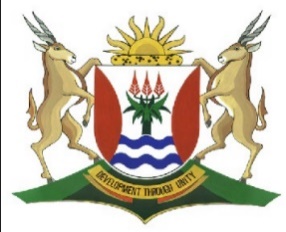 DIRECTORATE SENIOR CURRICULUM MANAGEMENT (SEN-FET)HOME SCHOOLING SELF-STUDY WORKSHEET ANSWER SHEETQUESTION 1Igneous      		                                  Sedimentary  Metamorphic  Sedimentary			                                                                                        (4x1) (4)1.2.1 Tsunami is a wave of water produced when an earthquake occurs         Under the ocean. (Concept)           Earthquake is a violent shaking of the earth’s crust caused by movement           along a fault. (Concept)                                 			    (2 x 1) (2)  1.2.2 	Sri Lanka            Indonesia                                                                                        (2 x) (2)  1.2.3 	8 people  	 	 	 	 	 	    		 (1 x 1) (1)  1.2.4 	South Africa is far away from the epicentre (8 000 km away)       (1 x 2) (2)  Survivors were left homeless as the houses were destroyed              Crops were destroyed that resulted in food shortages              Poor infrastructure as roads and bridges collapsed               No health care facilities               Businesses were affected as many survivors may have lost their jobs.                                                               										(Any 2 x 2) (4)  	 Build specially strengthened buildings Educate people         	 Having disaster supplies on hand                           Early warnings must be issued                                              (Any 2 x  2) (4)  	 									[19]SUBJECTGEOGRAPHYGRADE10DATE6/07/20TOPICFOLDING,FAULTING AND EARTHQUAKESTERM 2REVISION√√TERM 2 CONTENT√√